Week 12Friday 12th June 2020Year 5- Problem solving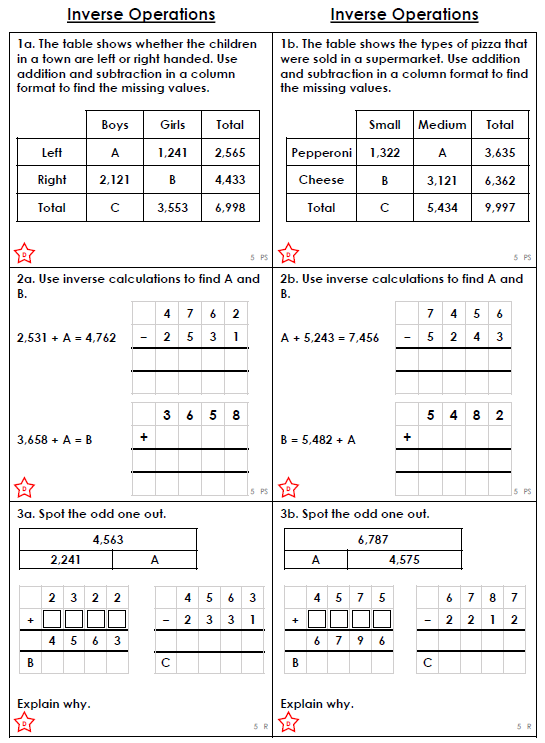 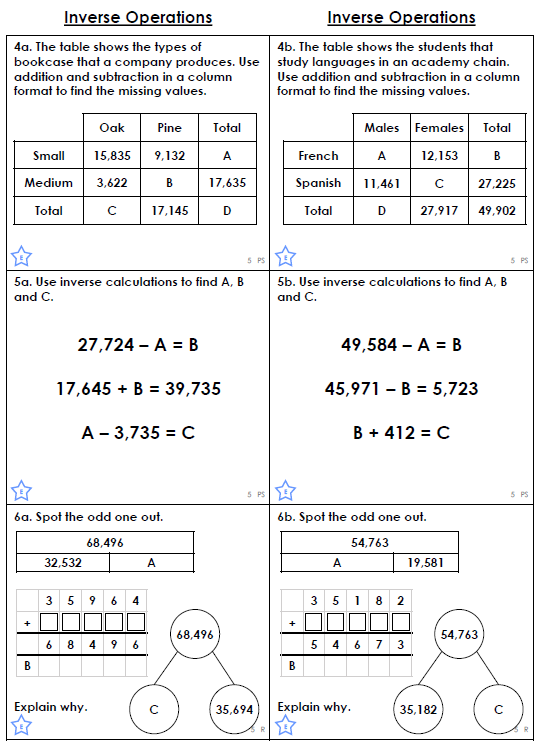 